ПАМЯТКА «ОСТОРОЖНО ПАВОДОК!»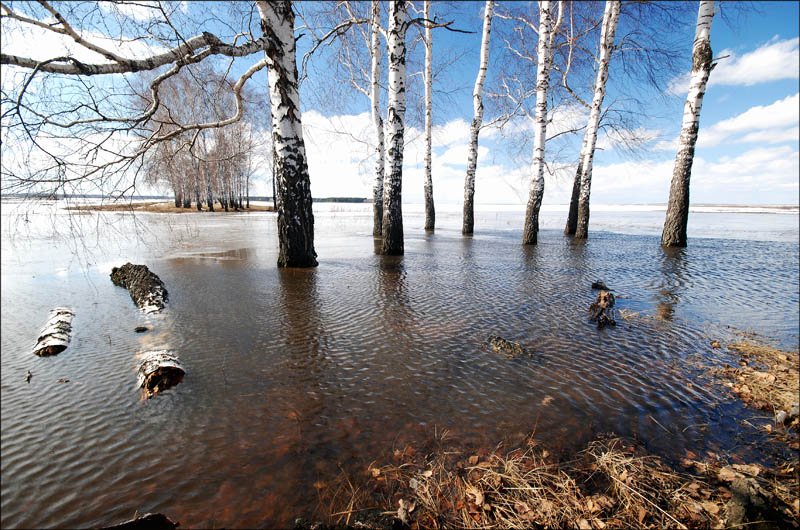 В предпаводковый период необходимо:по возможности застраховать имущество от подтоплений и нанесения ущерба вследствие паводка (наводнения);прочистить водоотводы (трубы), находящиеся на придомовой территории от снега, льда, мусора;подготовить лестницу для подъёма на крышу или чердак;продукты питания из погребов и подвалов по возможности перенести на верхние этажи или другие возвышенные места;если есть возможность, то перед паводком переселить в безопасное место детей, престарелых, больных, переместить в безопасные места домашних животных;заблаговременно убрать с подтапливаемых территорий автомобили, стройматериалы, удобрения, горюче-смазочные материалы и т.п.;имеющиеся плавсредства проверить и надежно закрепить.При угрозе наводнения:отключить газ, воду, электричество;погасить огонь в печах;перенести на верхние этажи или чердаки ценные предметы и вещи, продукты питания;подготовить теплую удобную одежду, резиновые сапоги, одеяла, деньги и ценности, туалетные принадлежности и постельное белье;зарядить мобильные (сотовые) телефоны и по возможности иметь с собой заряженный внешний аккумулятор;приготовить запас питания и воды (не менее чем на 3 суток);подготовить медицинскую аптечку с учетом лекарств, которыми вы обычно пользуетесь;завернуть в непромокаемый пакет паспорт и другие документы (все вещи и продукты лучше всего уложить в рюкзак, чемодан или сумку);при получении сигнала к эвакуации, убыть в закрепленный за вашим населенным пунктом пункт временного размещения граждан.При внезапном и резком подъеме воды, затоплении вашего дома или квартиры:по возможности принять меры по защите дома (выключить свет, газ, погасить огонь в печи, запереть окна и двери);подготовиться к эвакуации (взять теплые вещи, документы, мобильный телефон, продукты питания);занять безопасное место на возвышенности, запастись любыми предметами, которые могут помочь вам удержаться на плаву, если вы окажетесь в воде (бочки, доски, бревна, автомобильные камеры, пластиковые закручивающиеся бутылки, набитые в мешок или в рубашку, и другое);если вы оказались в зоне затопления о своем месте нахождения сообщить спасателям по тел. 112,а так же родственникам (знакомым);до прибытия помощи оставаться на верхних этажах, крышах или других возвышенностях. Чтобы вас заметили, привяжите на шест кусок красной ткани, в темноте подавайте световые сигналы;при подходе спасателей спокойно, без паники и суеты, с соблюдением мер предосторожности, переходите в плавательное средство;самостоятельно выбираться из затопленного района рекомендуется только при наличии таких серьезных причин, как необходимость оказания медицинской помощи пострадавшим, продолжающийся подъем уровня воды, при угрозе затопления верхних этажей (чердака).После спада воды:в здания входить с осторожностью, предварительно убедившись, что конструкции не пострадали;прежде всего, проветрите помещение, открыв все окна и двери;обеспечьте полное просушивание электросетей;не зажигайте огонь, газ, электроприборы и освещение, пока помещение полностью не проветрится и вы не убедитесь в отсутствии запаха газа и в исправности электропроводки.В любом случае действуйте обдуманно, не паникуйте, страх — плохой помощник.О всех случаях затопления (подтопления) сообщайте в ЕДДС Килемарского муниципального района по тел. 8(83643) 2-12-23; 2-52-15; 112.БЕРЕГИТЕ СЕБЯ И СВОИХ БЛИЗКИХ!